بسمه تعالی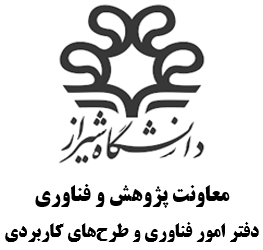     1- مشخصات پژوهشگر پسا دکترا
(فرم تقاضا)1-مشخصات فردی:نام و نام خانوادگی : ...................................................................................نام پدر : ............................ شماره شناسنامه : ......................... تاریخ و محل تولد : ........................محل صدور: ..........................مذهب : ...............تابعیت : ................................      .شماره کد ملی : ..................................................آدرس محل سکونت : ...................................................................................................................تلفن همراه : ..........................................تلفن منزل : ............................................تلفن دیگری که  در مواقع ضروری بتوان با شما تماس گرفت : ........................................................وضعیت نظام وظیفه : خدمت کرده               معافیت دائم :               معافيت موقت :            تاریخ پایان خدمت : ..................وضعیت تاهل: مجرد :           متاهل:		آدرس پست الکترونیکی:     2- سوابق تحصیلات دانشگاهی:     3-سوابق اشتغال متقاضی      4- سابقه پژوهشی : عنوان مقاله واطلاعات (نشریه، کنفرانس)- عنوان واطلاعات طرح(بنیادی،کاربردی)- اطلاعات ثبت اختراعات، و اطلاعات کتاب     5- سابقه آموزشی : چنانچه در دانشگاه ها یا موسسات آموزش عالی و پژوهشی سابقه تدریس دارید . در جدول زیر مرقوم فرمایید.6- مشخصات پذیرش‌دهنده :نام و نام خانوادگی پذیرش دهنده : ........................................................  مرتبه علمی : ...............................................  گروه آموزشي : ...........................................دانشکده/ مرکز  پژوهشی : ..........................................................................7- مدارک لازم برای تشکیل پرونده         1-  یک نسخه اصل فرم که توسط متقاضی تکمیل شده و عکس بر روی آن الصاق شده باشد.         2-  تصویر از تمام صفحات شناسنامه متقاضی  3- تصویر کارت ملی         4- تصویر برگ پایان خدمت یا معافیت ( متولدین 1337 به بعد )         5- فایل عکس پرسنلی 4×3 جدید ( رنگی و تمام رخ با زمینه سفید)          6- تصویر مدرک تحصیلی يا گواهي فراغت از تحصيل دوره دكتري         7-  موافقت گروه آموزشي و معاونت پژوهشي پردیس/ دانشکده و یا مرکز علمی – پژوهشی پذیرش دهنده پژوهشگر پسادکتری         8- ارائه مستندات علمی مربوطه که با آن مدارک، پذیرش نامبرده از جهت مقاله و...انجام شده است.         9- فرم پذيرش تكميل شده توسط عضو هيات علمي پذيرش دهنده(فرم2)        10- فرم تعهد همكاري تمام وقت پژوهشگر پسادكتري(فرم3 )         11- پيشنهاد تحقيق با جزئيات (حداقل يك صفحه)          12- تعهد محضری مبنی بر ارائه سوابق بیمه در طول دوره پسا دکترا                                                                                                                              تاریخ تکمیل :                                                                                                                               امضاء و اثر انگشت :بسمه تعالی2- فرم پذیرش پژوهشگر پسادکتریبا استناد به نامه شماره .........................مورخ ............... معاون پژوهشی پردیس/دانشکده/.................... دانشگاه شیراز با پذیرش پژوهشگر پسادکتری آقا/ خانم                        به راهنمایی استاد پذیرش‌دهنده آقای / خانم ..................... عضو هیات علمی دانشکده/مرکز پژوهشی ............................................جهت انجام طرح پژوهشی پسادکتری با شرایط زیر موافقت می‌گردد. موضوع طرح اجرای پيشنهاد تحقيق ارائه‌شده تحت عنوان".............................................................................................................."مدت اجرای طرح این طرح برای مدت ....... ماه از تاریخ.................. لغایت..................... اجرا می‌گردد. مدت آن در صورت تایید استاد پذیرش‌دهنده طبق آیین نامه قابل تمدید خواهد بود.اعتبار طرح اعتبار مالی طرح با توجه به توافق استاد پذیرش‌دهنده و پژوهشگر از محل بندهای زیر تامین می‌گردد:  قرارداد/ تقاهم نامه...........................  از محل صندوق حمایت از پژوهشگران و فناوران کشور (پس از تصویب) از محل جایزه بنیاد ملی نخبگان (جایزه شهید چمران  جایزه علامه طباطبائی  )  سایر منابع (ذکر شود)  ....................................................................................تبصره: کلیه کسورات قانونی مطابق مقررات موجود از پرداخت‌ها کسر خواهد شد.تعهدات پژوهشگر پسادکتریپژوهشگر پسادکتری موظف است طی دوره پسادکتری با نظارت و هماهنگی پذیرش‌دهنده به طور تمام‌وقت به امور پژوهشی اهتمام ورزد.نتایج تحقیقات در مدت پسادکتری و درآمدهای ناشی از آنها متعلق به دانشگاه شیراز بوده و داوطلب پسادکتری از نظر حقوقی متعهد می‌شود که در انتشار نتایج علمی، مقالات، کتب، ثبت اختراعات و سایر تولیدات علمی، مالکیت مادی و معنوی دانشگاه را محفوظ داشته و امور فوق را با نظر پذیرش‌دهنده به انجام برساند.چنانچه عملکرد پژوهشگر پسادکتری مورد تایید استاد پذیرش‌دهنده و معاونت پژوهشی قرار نگیرد، دانشگاه می‌تواند همکاری را فسخ نماید.در صورتیکه پژوهشگر انصراف خود را اعلام و از انجام امور محوله استنکاف نماید و یا هر گونه خسارت به اموال دانشگاه برساند لازم است هزینه‌های برآورد شده ناشی از موارد مذکور را به دانشگاه مسترد نماید.پژوهشگر کلیه مقررات مندرج در شیوه نامه پسادکترا دانشگاه شیراز و ابلاغات بعدی را مطالعه و رعایت نماید.پژوهشگر پسادکترا                            عضو هیات علمی پذیرش‌دهنده                           معاون پژوهشی دانشگاه بسمه تعالي3- فرم تعهد همكاري تمام وقت- پژوهشگر پسادکتریاينجانب .......................... فرزند .......................... به شماره شناسنامه .................. صادره از ................................. ساكن ...................................................................................... تلفن ....................................... پژوهشگر پسادكتري پرديس/دانشكده/ مركز تحقيقاتي............................................. بدينوسيله متعهد و ملزم مي شوم كه درطي دوره پسادكتري به صورت تمام‌وقت (حداقل40 ساعت كاري در هفته) با دانشگاه همكاري نموده و در هيچ سازماني اعم از دولتي يا خصوصي شاغل نباشم .در صورتي‌كه خلاف آن ثابت شود ، دانشگاه مجاز مي‌باشد علاوه بر استرداد كليه هزينه‌هاي مصرفي و خسارات وارده به دانشگاه اعم از هزينه‌هايي كه بابت حقوق و مزايا و يا هزينه‌هايي كه به صورت غيرمستقيم در رابطه با دوره صرف شده است، طبق مقررات موجود اقدام نمايد.                                                                                                           تاريخ                                نام و نام خانوادگي                                             امضاء و اثر انگشتمحل الصاق عکسمقطع تحصیلیرشتهکشور محل تحصیلشهر محل تحصیلدانشگاه محل تحصیلتاریخ شروعتاریخ پایانکارشناسیکارشناسی ارشددکتریدوره های دیگرمحل کارواحد سازمانینوع مسئولیتشهرستانتاریخ شروعتاریخ پایاننشانیتلفن               عنوان مقاله/کتاب/طرح  نام نشریه/محل اجرای طرح/نام ناشر           تاریخ چاپ   نوع مقاله/کتاب/طرحنام دانشگاه یا موسسه آموزشی و پژوهشی عنوان درس هایی که تدریسنموده ايدتاریخ شروعتاریخ پایان                   آدرس موسسه       تلفن